Dance I Study GuideJazz & Ballet TerminologyAttitude- A pose in which one leg is raised in back or in front with knee bent, usually with one arm raised.Battement- A large kickChaine- A two step turn, a chain of linksChasse- Step together step, used to travel (to chase)DEGAGE- To disengage the footIsolation- Movement of one body part keeping the rest of the body stillPas de bouree- Done in either jazz or ballet- the jazz definition of the first step crosses behind the leg, the second step is quick and third is a lunge. Passe- A position of the legs where the foot on one leg touches the knee of the other and also to pass through. This may be either parallel or turned out.Pirouette- A complete turn of the body executed on one leg; the working leg is placed with the foot in posse. Plie- to bendReleve- To rise on your toesSpotting- The fixing of the eyes on one spot as long as possible during turns to avoid dizziness and to keep one's orientation.Tendu- To point or stretch Positions of the Feet(In Jazz, feet are positioned parallel. In Ballet, the feet are turned out. )JazzFirst Position: Feet togetherSecond Position: Feet parallel, shoulder width apartFourth Position: Often used to prep for a turn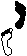 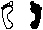 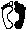              1st Position                   2nd Position           4th Position        BalletFIRST POSITION: The balls of the feet are turned out completely. The heels touch each other and the feet face outwardSECOND POSITION: The balls of both feet are turned out completely, with the heels separated by the length of one foot. Similar to first position, but the feet are spread apartTHIRD POSITION: One foot is in front of the other with the of the front foot touching the middle of the back footFOURTH POSITION: The feet are placed the same as third position, but one step apart. FIFTH POSITION: With both feet touching, the toes of each foot reaches the heel of the other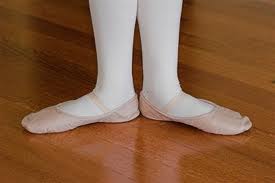 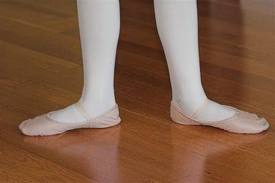 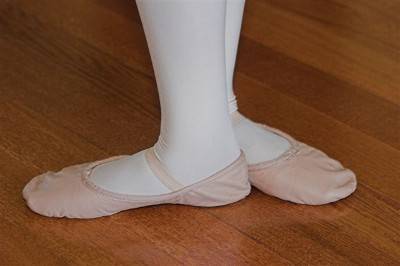 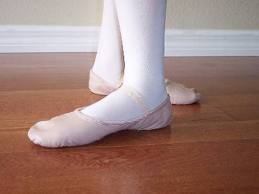 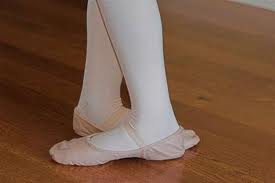 		          1st Position	2nd Position        3rd Position	     4th Position	       5th PositionStage Directions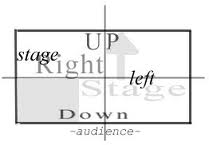 